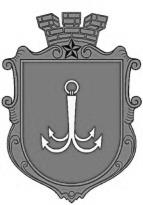                                           ОДЕСЬКА МІСЬКА РАДАПОСТІЙНА КОМІСІЯЗ ПИТАНЬ ОХОРОНИ ЗДОРОВ’Я  ________________№_________________на №______________від______________ПРОТОКОЛЗасідання постійної комісії від 08.09.2021 року	10.00 									Велика залаПРИСУТНІ:Cаутьонков В.М.,Куценко І.І., Вагапов А.В., Нікогосян Л.Р., Авдєєв М.В.ЗАПРОШЕНІ:Ляхова Т.Ю.Бабенко О.І.Також присутні:депутати одеської міської ради Єреміца О.М., Корнієнко В.О., помічники депутатів Одеської міської ради, представники громадськості, ЗМІПОРЯДОК ДЕННИЙРозгляд проекту рішення Одеської міської ради «Про присвоєння імені академіка Резніка Бориса Яковича Комунальному некомерційному підприємству «Дитячий консультативно-діагностичний центр» Одеської міської ради та затвердження статуту підприємства у новій редакції». 2. Розгляд проекту рішення Одеської міської ради «Про надання дозволу закладам охорони здоров’я комунальної власності територіальної громади м. Одеси на укладання договорів про співпрацю  з Одеським національним медичним університетом».3. Розгляд проекту рішення Одеської міської ради «Про внесення змін до Міської цільової програми «Здоров’я»      на 2021-2023 роки, затвердженої рішенням Одеської міської ради від 24 грудня 2020 року № 21-VІII».4. Розгляд інформації Департаменту фінансів щодо надання матеріальної допомоги мешканцям міста Одеси на лікування в цілому, та в т.ч. серцево-судинних захворювань та інфографічні матеріали щодо наявності ангіогрофів по регіонам України.5. Розгляд звернення ТОВ «Центр сімейної медицини «Амедіка»».6. Про розгляд звернення громадських організацій від 26.07.2021 № 1676/2-мр щодо стану кардіологічної галузі в м. Одесі.1.Перше питання  порядку денного СЛУХАЛИ: Розгляд проекту рішення Одеської міської ради «Про присвоєння імені академіка Резніка Бориса Яковича Комунальному некомерційному підприємству «Дитячий консультативно-діагностичний центр» Одеської міської ради та затвердження статуту підприємства у новій редакції». ВИСТУПИЛИ: Cаутьонков В.М.           ВИСНОВОК: Підтримати внесення проекту рішення Одеської міської ради «Про присвоєння імені академіка Резніка Бориса Яковича Комунальному некомерційному підприємству «Дитячий консультативно-діагностичний центр» Одеської міської ради та затвердження статуту підприємства у новій редакції» на чергову сесію Одеської міської ради.Результати голосування:«ЗА» - 5 «ПРОТИ» - 0Не голосував – 0Друге питання  порядку денного           СЛУХАЛИ: Звернення Департаменту охорони здоров’я Одеської міської ради про внесення на розгляд чергової сесії проекту рішення «Про надання дозволу закладам охорони здоров’я комунальної власності територіальної громади м. Одеси на укладання договорів про співпрацю  з Одеським національним медичним університетом».ВИСТУПИЛИ: Cаутьонков В.М., Нікогосян Л.Р., Куценко І.І., Авдєєв М.В., Бедрега С.М., Вагапов А.В., Єреміца О.М.             ВИСНОВОК: рекомендувати розглянути на черговій сесії Одеської міської ради проект рішення  «Про надання дозволу закладам охорони здоров’я комунальної власності територіальної громади м. Одеси на укладання договорів про співпрацю  з Одеським національним медичним університетом» з пропозиціями комісії.            Доручити департаменту з охорони здоров’я контролювати питання пожежної безпеки в приміщеннях орендованих медичним Університетом та здійснювати контроль по використанню приміщень виключно у навчальних цілях.            Департаменту охорони здоров’я надати членам комісії інформацію щодо пропозицій головних лікарів наданих до Департаменту та інформацію по договорах оренди  Результати голосування:«ЗА» - 4 «ПРОТИ» - 0Не голосував - 1Рішення прийнято3.	Трете питання  порядку денного           СЛУХАЛИ: Звернення Департаменту охорони здоров’я Одеської міської ради про внесення на розгляд чергової сесії проекту рішення «Про внесення змін до Міської цільової програми «Здоров’я»      на 2021-2023 роки, затвердженої рішенням Одеської міської ради від 24 грудня 2020 року № 21-VІII».  ВИСТУПИЛИ: Cаутьонков В.М., Ляхова Т.Ю., Бедрега С.М., Нікогося Л.Р.            ВИСНОВОК: рекомендувати розглянути на черговій сесії Одеської міської ради проект рішення  «Про внесення змін до Міської цільової програми «Здоров’я» на 2021-2023 роки, затвердженої рішенням Одеської міської ради від 24 грудня 2020 року № 21-VІII».Результати голосування:«ЗА» - 5 « ПРОТИ» - 0Не голосував - 0Рішення прийнятоЧетверте питання  порядку денного           СЛУХАЛИ: Розгляд інформації Департаменту фінансів щодо надання матеріальної допомоги мешканцям міста Одеси на лікування в цілому, та в т.ч. серцево-судинних захворювань та інфографічні матеріали щодо наявності ангіогрофів по регіонам України.           ВИСТУПИЛИ: Cаутьонков В.М., Куценко І.І., Бедрега С.М., Нікогося Л.Р.            ВИСНОВОК: рекомендувати розглянути на черговій сесії Одеської міської ради проект рішення  «Про внесення змін до Міської цільової програми «Здоров’я» на 2021-2023 роки, затвердженої рішенням Одеської міської ради від 24 грудня 2020 року № 21-VІII».Результати голосування:«ЗА» - 5 « ПРОТИ» - 0Не голосував - 0Рішення прийнятоп’яте питання  порядку денного. 	СЛУХАЛИ: Розгляд звернення ТОВ «Центр сімейної медицини «Амедіка»».          ВИСТУПИЛИ: Cаутьонков В.М., Бабенко О.І., Куценко І.І.,  Нікогосян Л.Р., Бедрега С.М., Вагапов А.В.  ВИСНОВОК: взяти до уваги інформацію директора Одеського Центру профілактики та боротьби з ВІЛ/СНІДом. Разом з департаментом охорони здоров’я доопрацювати недоліки Центу. Підготувати зміни до міської цільової програми протидії ВІЛ-інфекції/СНІДу, туберкульозу, гепатитам та наркоманії у місті Одесі «Прискорена відповідь Одеса» («Fast-Track Одеса») на 2022 вік. Запланувати виїзне засідання комісії до Одеського Центру профілактики та боротьби з ВІЛ/СНІДом.«ЗА» - 5 « ПРОТИ» - 0Не голосував - 0Рішення прийнято6. шосте питання  порядку денного.          СЛУХАЛИ: Про розгляд звернення громадських організацій від 26.07.2021 № 1676/2-мр щодо стану кардіологічної галузі в м. Одесі.ВИСТУПИЛИ: Cаутьонков В.М., Авдєєв М.В., Нікогосян Л.Р.         ВИСНОВОК: Прийняти до уваги інформацію департаменту охорони здоров’я та організувати зустріч членів комісії та представників громадськості для ознайомлення з документами, щодо інвентаризації обладнання, яке було передано КУ МКЛ № 5.  «ЗА» - 5 « ПРОТИ» - 0Не голосував - 0Рішення прийнято7. сьоме питання  порядку денного.          СЛУХАЛИ: Звернення на адресу постійної комісії з питань охорони здоров’я через  депутатський портал щодо неналежного харчуванню у дитячому пуль монологічному санаторії «Зелена гірка».ВИСТУПИЛИ: Cаутьонков В.М.         ВИСНОВОК: Звернутися до голови Одеської обласної державної адміністрації з проханням перевірити вказані в заяві факти та надати інформацію на адресу постійної комісії з питань охорони здоров’я Одеської міської ради. «ЗА» - 5 « ПРОТИ» - 0Не голосував - 0Рішення прийнято8. восьме питання  порядку денного.          СЛУХАЛИ: Звернення на адресу постійної комісії з питань охорони здоров’я через  депутатський портал щодо неналежного харчуванню у дитячому пуль монологічному санаторії «Зелена гірка».ВИСТУПИЛИ:  Cаутьонков В.М.         ВИСНОВОК: Звернутися до голови Одеської обласної державної адміністрації з проханням перевірити вказані в заяві факти та надати інформацію на адресу постійної комісії з питань охорони здоров’я Одеської міської ради. Голова постійної комісії				В.М. СаутьонковСекретар постійної комісії                               Л.Р. Нікогосянпл. Думська, 1, м. Одеса, 65026, Україна